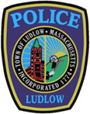 LUDLOW POLICE ARREST LOGTo: Republican & Masslive, Turley Publications Tuesday, December 18, 2018The Ludlow Police Department responded to 325 calls for service from Sunday, December 9, 2018, through Saturday, December 15, 2018.  The department’s police officers made 9 Arrests or Summons/Warrant Arrests.  Summons arrests are not listed.  There were 0 Domestic Assault Crime Arrests.  Per Massachusetts law- no names of persons arrested for domestic violence charges can be publicly disseminated.  There was 1 arrest for a Mental Health Warrant, and there were No arrests for Protective Custody.  There were 0 Juvenile Arrests/Summons.  Those arrested or summonsed will appear at future dates in Palmer District Court and are innocent until proven guilty.  The following were reportable custodial arrests.Wednesday, December 127:59 am, Cameron Lamagdelaine, age 22, of Ludlow, was arrested at the police station for two Warrants.Thursday, Dec. 134:45 am, Dimitry Pressimone, age 19, of Morganville, NJ, was arrested after a traffic stop on Center St. (Rte.21) by the entrance to the MA Turnpike for OUI-Liquor, Reckless Operation of a MV, Possess Liquor Person Under 21, Marked Lanes Violation, Fail to Signal, License not in Possession, & Speeding.The Ludlow Police Department Lieutenant Daniel J. ValadasLudlow Police Department612 Chapin St. Ludlow, MA 01056(413)583-8305Fax: (413)583-8283	dvaladas@ludlowpolice.com